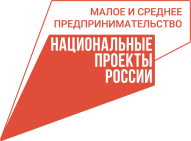 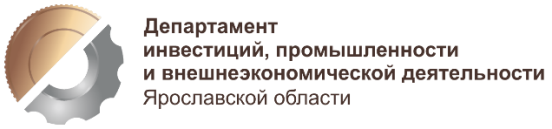 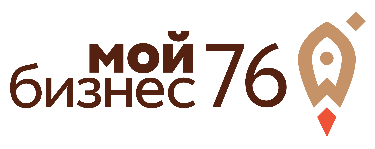 ДНИ ПРЕДПРИНИМАТЕЛЯ ЯРОСЛАВСКОЙ ОБЛАСТИДНИ ПРЕДПРИНИМАТЕЛЯ ЯРОСЛАВСКОЙ ОБЛАСТИДНИ ПРЕДПРИНИМАТЕЛЯ ЯРОСЛАВСКОЙ ОБЛАСТИМастер-класс для самозанятых «Фотография»Мастер-класс для самозанятых «Фотография»Мастер-класс для самозанятых «Фотография»Мастер-класс для самозанятых «Фотография»Дата и время проведения: 24-25 мая 2022 года10:00-17:00 часов   Дата и время проведения: 24-25 мая 2022 года10:00-17:00 часов   Регистрация на сайте: https://мойбизнес76.рф Телефон для справок: 8 (4852) 28-02-45 (Елена, Дарья)Электронная почта: cdo@yartpp.ru 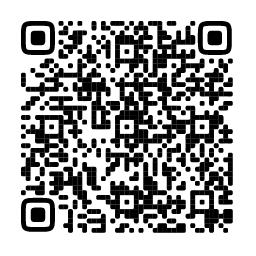 Место проведения: фотостудия «ФАБРИКА», г. Ярославль, ул. Полушкина роща, д. 1 Участники: начинающие и профессиональные фотографы, зарегистрированные в качестве плательщика налога на профессиональный доход Эксперт мастер-класса: Миронова Виктория Олеговна- руководитель фотостудии «Фабрика»- амбассадор и спикер на мероприятиях по фотографии компании Sony- участник и призёр региональных, российских и международных фотоконкурсов- автор программы по основам фотографии для фотографииМесто проведения: фотостудия «ФАБРИКА», г. Ярославль, ул. Полушкина роща, д. 1 Участники: начинающие и профессиональные фотографы, зарегистрированные в качестве плательщика налога на профессиональный доход Эксперт мастер-класса: Миронова Виктория Олеговна- руководитель фотостудии «Фабрика»- амбассадор и спикер на мероприятиях по фотографии компании Sony- участник и призёр региональных, российских и международных фотоконкурсов- автор программы по основам фотографии для фотографииМесто проведения: фотостудия «ФАБРИКА», г. Ярославль, ул. Полушкина роща, д. 1 Участники: начинающие и профессиональные фотографы, зарегистрированные в качестве плательщика налога на профессиональный доход Эксперт мастер-класса: Миронова Виктория Олеговна- руководитель фотостудии «Фабрика»- амбассадор и спикер на мероприятиях по фотографии компании Sony- участник и призёр региональных, российских и международных фотоконкурсов- автор программы по основам фотографии для фотографииМесто проведения: фотостудия «ФАБРИКА», г. Ярославль, ул. Полушкина роща, д. 1 Участники: начинающие и профессиональные фотографы, зарегистрированные в качестве плательщика налога на профессиональный доход Эксперт мастер-класса: Миронова Виктория Олеговна- руководитель фотостудии «Фабрика»- амбассадор и спикер на мероприятиях по фотографии компании Sony- участник и призёр региональных, российских и международных фотоконкурсов- автор программы по основам фотографии для фотографии24 мая 202224 мая 202224 мая 202224 мая 202209:30-10:00Регистрация участников, ознакомительная экскурсия по студии для проведения мастер-классаРегистрация участников, ознакомительная экскурсия по студии для проведения мастер-классаРегистрация участников, ознакомительная экскурсия по студии для проведения мастер-класса10:00-13:00Лекция:- путь и развитие специалиста- как и где найти клиентов, анализ клиентов- коммуникации с клиентами, выявление потребностей- формирование уникального торгового предложения (УТП) для клиентовЛекция:- путь и развитие специалиста- как и где найти клиентов, анализ клиентов- коммуникации с клиентами, выявление потребностей- формирование уникального торгового предложения (УТП) для клиентовЛекция:- путь и развитие специалиста- как и где найти клиентов, анализ клиентов- коммуникации с клиентами, выявление потребностей- формирование уникального торгового предложения (УТП) для клиентов13:00-13:30Кофе-брейкКофе-брейкКофе-брейк13:30-16:30Лекция: Основы фотосъемки для коммерческих проектовПрактическое занятие: фотосессия в стиле «фешн», создание сюжета (теория, практика)Разбор ошибок, ответы на вопросыЛекция: Основы фотосъемки для коммерческих проектовПрактическое занятие: фотосессия в стиле «фешн», создание сюжета (теория, практика)Разбор ошибок, ответы на вопросыЛекция: Основы фотосъемки для коммерческих проектовПрактическое занятие: фотосессия в стиле «фешн», создание сюжета (теория, практика)Разбор ошибок, ответы на вопросы16:30-17:00Кофе-брейкКофе-брейкКофе-брейк25 мая 202225 мая 202225 мая 202225 мая 202209:30-10:00Регистрация участниковРегистрация участниковРегистрация участников10:00-13:00Лекция:- разбор площадок для продвижения- подача себя как специалиста и эксперта в социальных сетях- настройка рекламы в социальных сетяхЛекция:- разбор площадок для продвижения- подача себя как специалиста и эксперта в социальных сетях- настройка рекламы в социальных сетяхЛекция:- разбор площадок для продвижения- подача себя как специалиста и эксперта в социальных сетях- настройка рекламы в социальных сетях13:00-13:30Кофе-брейкКофе-брейкКофе-брейк13:30-16:30Лекция: Основы фотосъемки для социальных сетейПрактическое занятие: фотосессия для социальных сетей, создание сюжета (теория, практика)Разбор ошибок, ответы на вопросыЛекция: Основы фотосъемки для социальных сетейПрактическое занятие: фотосессия для социальных сетей, создание сюжета (теория, практика)Разбор ошибок, ответы на вопросыЛекция: Основы фотосъемки для социальных сетейПрактическое занятие: фотосессия для социальных сетей, создание сюжета (теория, практика)Разбор ошибок, ответы на вопросы16:30-17:00Кофе-брейкКофе-брейкКофе-брейк